НИУ ВШЭ – Нижний Новгород Программа дисциплины Методы и алгоритмы распознавания речи для направления 010400.62 Прикладная математика и информатика подготовки бакалавра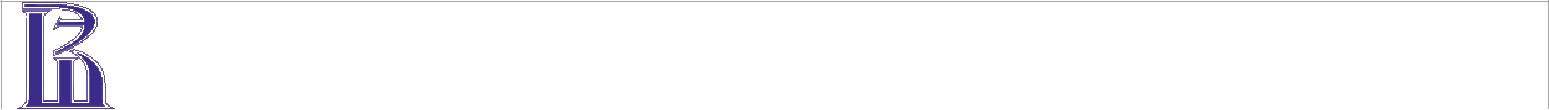 Правительство Российской ФедерацииНижегородский филиал Федерального государственного автономного образовательного учреждения выс-шего профессионального образования "Национальный исследовательский университет "Высшая школа экономики"Факультет Бизнес информатики и прикладной математикиПрограмма дисциплины «Компьютерная лингвистика»для направления  010400.62 Прикладная математика и информатика подготовки бакалавраАвтор программы: Карпов Н.В., к.т.н.,  nkarpov@hse.ruОдобрена на заседании кафедрыприкладной математики и информатики	«___»____________ 2014 гЗав. кафедрой Калягин В.А.	_______________________Рекомендована секцией УМС Секция «Прикладная математика» «___»____________ 2014 гПредседатель Калягин В.А.	_______________________Утверждена УМС НИУ ВШЭ – Нижний Новгород  «___»_____________2014 г.Председатель Петрухин Н.С.      ________________________Нижний Новгород, 2014НИУ ВШЭ – Нижний Новгород Программа дисциплины Методы и алгоритмы распознавания речи для направления 010400.62 Прикладная математика и информатика подготовки бакалавраОбласть применения и нормативные ссылкиНастоящая программа учебной дисциплины устанавливает минимальные требования к знаниям и умениям студента и определяет содержание и виды учебных занятий и отчетности.Программа предназначена для преподавателей, ведущих данную дисциплину, учебных ассистентов и студентов направления подготовки 010400.62 Прикладная математика и информатика, изучающих дисциплину «Методы и алгоритмы распознавания речи».Программа разработана в соответствии с: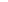 ОрОС НИУ ВШЭ по направлению «Прикладная математика и информатика», сте-пень — бакалавр прикладной математики и информатики.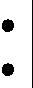 Образовательной программой 010400.62 Прикладная математика и информатика.Рабочими учебными планами университета по направлению подготовки 010400.62 Прикладная математика и информатика, , утвержденными в 2011 г.1.  Цели освоения дисциплинЦелями освоения дисциплины «Компьютерная лингвистика» являются знакомство магистрантов с современными математическими методами и компьютерными алгоритмами анализа и синтеза речи. 2.  Компетенции обучающегося, формируемые в результате освоения дисциплиныВ результате освоения дисциплины студент должен:Знать основные понятия обработки сигналов и понимать теоретическую базу компьютерного анализа речи.Уметь применять стандартные методы и модели к решению задач распознавания, синтеза и обработки речевых сигналов и получать обоснованные выводы.Иметь навыки (приобрести опыт) работы с основными принципами и методами обработ-ки речевых данных, овладеть навыками применения речевых технологий и программ для анализа звука на ПЭВМ.В результате освоения дисциплины студент осваивает следующие компетенции:НИУ ВШЭ – Нижний Новгород Программа дисциплины Методы и алгоритмы распознавания речи для направления 010400.62 Прикладная математика и информатика подготовки бакалавраv3.  Место дисциплины в структуре образовательной программыНастоящая дисциплина относится к циклу дисциплин программы и блоку дисциплин, М.2.В.00 – вариативная часть.Изучение данной дисциплины базируется на следующих дисциплинах: Современные методы анализа данных Для освоения учебной дисциплины, студенты должны владеть следующими знаниями икомпетенциями:Знание основных принципов анализа сигналов.Ориентация в современных технологиях распознавания речиОсновные положения дисциплины должны быть использованы в дальнейшем в научных исследованиях естественного языка и при самостоятельной применении технологий обработки речи.4.  Тематический план учебной дисциплиныНИУ ВШЭ – Нижний Новгород Программа дисциплины Методы и алгоритмы распознавания речи для направления 010400.62 Прикладная математика и информатика подготовки бакалавраКритерии оценки знаний, навыковПри написании эссе студент должен продемонстрировать умение самостоятельно прово-дить поиск информации в открытых источниках и делать критический анализ работ по выбран-ному направлению.На зачете студент должен продемонстрировать владение терминологией, умение пра-вильно ставить задачи и формулировать цели исследования, решать задачи, способность отве-чать на поставленные вопросы.Оценки по всем формам текущего контроля выставляются по 10-ти балльной шкале.6.  Содержание дисциплиныАкустика звука и речи (распространение звука в воздухе, шумы, помехи, реверберация и т.п.). Математические модели образования и восприятия речи. Основной тон, форманты. Основы цифровой фильтрации. Спектр сигнала и преобразование Фурье. Параметризация речевого сигнала: типы параметров (БПФ, КЛП, КЕПСТР и т.п.), критерии и методы выбора оптимального набора параметров. Фонетическая теория речи. Постановка задачи распознавания речи (дискретный и слитный случаи, дикторозависимость, обучение и др.). Структурная схема распознавателя слитной речи. Задача акустического распознавания речи. Подходы: скрытых марковских моделей (СММ), динамической деформации времени (ДДВ). Методы СММ и ДДВ. Подробное описание, постановки задач и методы их решения. Монофоны, трифоны, трифонная транскрипция, внутрисловные и межсловные трифоны, гауссовы смеси. Задачи обучения параметров СММ для трифонов, синтеза СММ для слов и предложений естественного языка. Бинарные деревья решений как инструмент для связыва-ния состояний СММ. Компьютерные математические пакеты: RPL(Recognition Primitives Library), SPL(Sound Pressure Level), IPPS(Integrated performance primitives), HTK и их применение для построе- ния систем распознавания речи. Задачи оптимизации алгоритмов распознавания (по време-ни и памяти) на акустическом уровне и подходы к их практическому решению. Задача подбора фонетического алфавита. Метрика на множестве вероятностных автоматов. НИУ ВШЭ – Нижний Новгород Программа дисциплины Методы и алгоритмы распознавания речи для направления 010400.62 Прикладная математика и информатика подготовки бакалавраДекодирование дерева гипотез: языковые модели, их применение в системах распознавания. Обучение моделей. Коэффициент неопределенности. Статистическая языковая модель рус-ского языка. Текстовые и речевые базы данных, задачи их обработки и обучения речевых и языковых моделей на их основе. Фонетически богатые тексты, трифонное покрытие, разметка. Русский речевой распознаватель и перспективы его создания. Другие практические задачи в области математической теории распознавания речи. 7.  Образовательные технологииПри реализации учебной работы предполагается использовать разбор практических задач.8.  Оценочные средства для текущего контроля и аттестации студента8.1. Тематика заданий текущего контроляПримеры заданий для домашних лабораторных работПроведение гармонического анализа различных типов фонем. Перевод в мел-частотную шкалу, вычисление КЛП и кепстральных коэффициентов Динамическое преобразование времени. Фонетическая кластеризация речи Вопросы для оценки качества освоения дисциплины Объясните, что такое спектр речи, и в каком диапазоне располагается слышимая речь. Как различные частоты субъективно воспринимаются человеком? Как сигналы с различной интенсивностью субъективно воспринимается человеком. Что такое единица измерения децибел и для чего она применяется? Какие статистические критерии можно использовать для классификации речевых сигналов? Объясните физиологический процесс формирования речи. Объясните принципы работы модели синтеза речи. Какие типы фонем по способу воспроизведения существуют? Чем спектр вокализованных фонем отличается от невокализованных? Какие метрики для речевых сигналов используются? Поясните механизм динамического деформации времени. Сформулируйте постановку трех задач в СММ. Объясните модель гауссовых смесей и приведите пример их использования. Смоделируйте механизм редукции данных в фонетической базе данных. 9.  Порядок формирования оценок по дисциплинеКонтроль знаний студентов включает формы текущего и итогового контроля. Те-кущий контроль осуществляется в течение одного модуля. По курсу предусмотрены: текущий контроль знаний студентов, контроль индивидуальной и практической работы студентов. Каж-дая форма текущего контроля оценивается 10-балльной оценкой, которая выставляется в рабочую ведомость преподавателя. По результатам текущего контроля организуются инди-видуальные консультации либо в рамках второй половины рабочего дня преподавателя, либо по электронной почте. Предоставленные студентами результаты индивидуальных и лабо-раторных работ обсуждаются на семинарских занятиях и оцениваются лектором и препо-давателем, ведущим практические занятия.Формы итогового контроля:По окончании пяти недель курса предусмотрена письменная работа в форме эссе по те-мам 1-4, которая оценивается по 10-балльной шкале.НИУ ВШЭ – Нижний Новгород Программа дисциплины Методы и алгоритмы распознавания речи для направления 010400.62 Прикладная математика и информатика подготовки бакалавраДомашнее задание сдается в виде отчета по лабораторной работе по темам № 2, 4, 7, 9 и оценивается по 10-балльной шкале.По окончании всего учебного модуля курса (окончание курса) предусмотрен пись-менный дифференцированный зачет по темам 6-10, который оценивается по 10-балльной шкале. Продолжительность зачета — 120 мин.В течение одного учебного модуля курса проводится публичная защита и обсуждение результатов индивидуальных работ (эссе) и домашних лабораторных работ, которые оценива-ются по 10-балльной шкале. Защита включает в себя презентацию материала, ответы на во-просы аудитории и преподавателя.Для получения накопленной оценки Онакопл. используются следующие весовые множите-ли:0,6 – для оценки Осам.раб за выполнение и презентацию индивидуальных и лабораторных работ студентов,0,4 – для оценки Оэссе, за эссе по дисциплине.Онакопл. = 0,4*Оэссе + 0,6*Осам.раб.Результирующая оценка за итоговый контроль в форме зачета выставляется по следую-щей формуле, где Озачет - оценка за работу непосредственно на зачете:Оитоговый = 0,3*Озачет + 0,7*Онакопл.Способ округления накопленной оценки и оценки за зачет – арифметический.Таблица соответствия оценок по десятибалльной системе и результата зачета.1. Большакова Е.И. и др. Автоматическая обработка текстов на естественном языке и ком-пьютерная лингвистика : учеб. пособие — М.: МИЭМ, 2011. — 272 с.10.2.	Основная литература2. Jurafsky, Daniel, and James H. Martin.  Speech and Language Processing: An Introduction to  Natural Language Processing, Speech Recognition, and Computational Linguistics. 2nd edition. Prentice-Hall. 200910.3.	Дополнительная литература3.  П. Хоровиц, У. Хилл. Искусство схемотехники: В 2-х т. Пер. с англ. — М: Мир, 1984.НИУ ВШЭ – Нижний Новгород Программа дисциплины Методы и алгоритмы распознавания речи для направления 010400.62 Прикладная математика и информатика подготовки бакалавраЛ.В. Бондарко. Звуковой строй современного русского языка. М.: Просвещение, 1997. Фролов А., Фролов Г., Синтез и распознавание речи. Современные решения [Электрон-ный ресурс] / Александр Фролов, Григорий Фролов. – Электрон. журн. – 2003. –  http://www.frolov-lib.ru М.В. Панов. Русский язык. История русского литературного языка. Еженедельник «Рус-ский язык», №26, 2002 Л. Захаров. Проблемы создания аллофонной базы автоматического синтеза речи (http://art.bdk.com.ru/govor/rasp.htm). Программные средства Для успешного освоения дисциплины, студент использует следующие программные средства: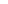 Matlab Microsoft Excel11. Материально-техническое обеспечение дисциплиныДля выполнения и демонстрации лабораторных работ предполагается использовать ресурсы вычислительного кластера НИУ ВШЭ – Нижний Новгород.Автор программы	Н.В. КарповКомпетенцииКомпетенцииКод поДескрипторыДескрипторы–основныеосновныеФормы и методы обу-Формы и методы обу-НИУпризнаки  освоения  (показа-признаки  освоения  (показа-признаки  освоения  (показа-признаки  освоения  (показа-признаки  освоения  (показа-чения,способствую-тели достижения результата)тели достижения результата)тели достижения результата)тели достижения результата)тели достижения результата)щие  формированию  ищие  формированию  иразвитию компетенцииразвитию компетенцииСпособенсоздаватьновыеновыеСК-М2Применяет полученные зна-Применяет полученные зна-Применяет полученные зна-Применяет полученные зна-Применяет полученные зна-СамостоятельнаяСамостоятельнаятеории,изобретатьновыеновыения длясовершенствованиясовершенствованиясовершенствованиясовершенствованияработаспособы и инструментыспособы и инструментыи развития своего интеллек-и развития своего интеллек-и развития своего интеллек-и развития своего интеллек-и развития своего интеллек-профессиональной деятельно-профессиональной деятельно-профессиональной деятельно-профессиональной деятельно-туального и общекультурно-туального и общекультурно-туального и общекультурно-туального и общекультурно-туального и общекультурно-сти.го  уровня  с  целью  нравст-го  уровня  с  целью  нравст-го  уровня  с  целью  нравст-го  уровня  с  целью  нравст-го  уровня  с  целью  нравст-венного  и  физического  со-венного  и  физического  со-венного  и  физического  со-венного  и  физического  со-венного  и  физического  со-вершенствования своейвершенствования своейвершенствования своейвершенствования своейвершенствования своейличностиличностиСпособениспользоватьиспользоватьвИК-ПрименяетПрименяетуглубленныеуглубленныеуглубленныеЧтение лекций, прове-Чтение лекций, прове-профессиональной деятельно-профессиональной деятельно-профессиональной деятельно-профессиональной деятельно-М7.1пмизнания в областизнания в областизнания в областидениепрактическихсти знания в областисти знания в областиестественных  наук,  матема-естественных  наук,  матема-естественных  наук,  матема-естественных  наук,  матема-естественных  наук,  матема-занятий,самостоя-естественных наук, математи-естественных наук, математи-естественных наук, математи-естественных наук, математи-тики  иинформатикиинформатикиинформатикипрительная работа.тельная работа.ки и информатики, пониманиеки и информатики, пониманиеки и информатики, пониманиеки и информатики, пониманиеоценкепоследствийпоследствийпоследствийсвоейосновных  фа  к-тов,  концеп-основных  фа  к-тов,  концеп-основных  фа  к-тов,  концеп-основных  фа  к-тов,  концеп-профессиональнойпрофессиональнойпрофессиональнойдеятель-деятель-ций,  принципов  теорий,ций,  принципов  теорий,ций,  принципов  теорий,свя-ности.занных  с  прикладной  математикой и информатикой.Способен  создавать  междис-ИК-Применяет полученные зна-Применяет полученные зна-Применяет полученные зна-Применяет полученные зна-Проведение  практиче-Проведение  практиче-циплинарные  тексты  с  ис-М2.2пминия  для  анализа  естествен-ния  для  анализа  естествен-ния  для  анализа  естествен-ния  для  анализа  естествен-ских занятий,ских занятий,пользованием языка иного  мираиформулируетформулируетсамостоятельная  рабо-самостоятельная  рабо-аппарата прикладной матема-результаты в виде отчетарезультаты в виде отчетарезультаты в виде отчетарезультаты в виде отчетататикиСпособен строить профессио-СЛК-М7представляетпредставляетсвязимеждуЧтение лекций, прове-Чтение лекций, прове-нальную деятельность, бизнесобластямиприкладной  ма-прикладной  ма-прикладной  ма-дениепрактическихи делать выбор,тематикииинформацион-информацион-занятий,самостоя-руководствуясь   принципаминых   технологий   по   про-ных   технологий   по   про-ных   технологий   по   про-ных   технологий   по   про-тельная работательная работасоциальной ответственности.фильнойнаправленностинаправленностинаправленностиООП магистратурыООП магистратурыООП магистратурыСпособен  организовать  мно-СК-М7применяет полученные зна-применяет полученные зна-применяет полученные зна-применяет полученные зна-Чтение лекций, прове-Чтение лекций, прове-гостороннюю  коммуникациюния в самостоятельных про-ния в самостоятельных про-ния в самостоятельных про-ния в самостоятельных про-дениепрактическихи управлять еюектах по тематике специали-ектах по тематике специали-ектах по тематике специали-ектах по тематике специали-занятий,самостоя-зациительная работательная работаСпособен использовать соци-СЛК-М3представляетпредставляетсвязимеждуЧтение лекций, прове-Чтение лекций, прове-альные  и  мультикультурныепрофессиональнымипрофессиональнымипрофессиональнымисете-дениепрактическихразличия  для  реше-ния  про-выми сообществами по кон-выми сообществами по кон-выми сообществами по кон-выми сообществами по кон-занятий,самостоя-блем  в  профессиональной  икретным направлениямкретным направлениямкретным направлениямкретным направлениямтельная работательная работасоциальной деятельности.Аудиторные часыАудиторные часыАудиторные часыСамо-№Название разделаВсегоЛек-Семи-Практи-стоя-№Название разделачасовЛек-нарыческиетельнаячасовциинарыческиетельнаяциизанятияработазанятияработа1.Акустика звука и речи102262.Фонетическая теория речи.122283.Задача акустического распознавания речи102264.Методы СММ и ДДВ102265.Гауссовы смеси102266.Компьютерные математические пакеты102267.Задача подбора фонетического алфавита.Задача подбора фонетического алфавита.Задача подбора фонетического алфавита.Задача подбора фонетического алфавита.Задача подбора фонетического алфавита.Задача подбора фонетического алфавита.102268.Языковые модели, их применение в систе-Языковые модели, их применение в систе-Языковые модели, их применение в систе-Языковые модели, их применение в систе-Языковые модели, их применение в систе-Языковые модели, их применение в систе-12228мах распознаваниямах распознавания9.Текстовые и речевые базы данныхТекстовые и речевые базы данныхТекстовые и речевые базы данныхТекстовые и речевые базы данныхТекстовые и речевые базы данныхТекстовые и речевые базы данных1222810.Русский речевой распознаватель и пер-Русский речевой распознаватель и пер-Русский речевой распознаватель и пер-Русский речевой распознаватель и пер-Русский речевой распознаватель и пер-Русский речевой распознаватель и пер-12228спективы его созданияспективы его созданияИтого1082020685.Формы контроля знаний студентовФормы контроля знаний студентовФормы контроля знаний студентовФормы контроля знаний студентовФормы контроля знаний студентовФормы контроля знаний студентовФормы контроля знаний студентовТип контроляТип контроляТип контроляФорма контро-1 год1 год1 годПараметрыПараметрыПараметрыля3ТекущийТекущийТекущийДомашняя ра-*Выполнение четырех домашних лабо-Выполнение четырех домашних лабо-Выполнение четырех домашних лабо-Выполнение четырех домашних лабо-Выполнение четырех домашних лабо-Выполнение четырех домашних лабо-Выполнение четырех домашних лабо-(неделя)(неделя)(неделя)ботараторных работраторных работраторных работраторных работраторных работЭссе6Выполнение письменного эссе дома наВыполнение письменного эссе дома наВыполнение письменного эссе дома наВыполнение письменного эссе дома наВыполнение письменного эссе дома наВыполнение письменного эссе дома наВыполнение письменного эссе дома на6 неделе 3-4 тыс.слов6 неделе 3-4 тыс.слов6 неделе 3-4 тыс.слов6 неделе 3-4 тыс.слов6 неделе 3-4 тыс.словИтоговыйИтоговыйИтоговыйЗачет*Устный зачет, 120 мин.Устный зачет, 120 мин.Устный зачет, 120 мин.Устный зачет, 120 мин.Устный зачет, 120 мин.По десятибалльной шкалеПо десятибалльной шкалеРезультат1– неудовлетворительно2– очень плохо«не зачтено»3– плохо4– удовлетворительно«зачтено»5– весьма удовлетворительно6– хорошо«зачтено»7– очень хорошо7– очень хорошо8– почти отлично9– отлично«зачтено»10 –блестяще10 –блестяще10. Учебно-методическое и информационное обеспечение дисциплины10. Учебно-методическое и информационное обеспечение дисциплины10. Учебно-методическое и информационное обеспечение дисциплины10.1.Базовый учебник